Серия ExclusivКоллекция декоров под камень. Поверхность гладкая, шелковисто-матоваяКоллекция декоров Уни. Поверхность: жeмчужная фактураКоллекция древесных декоров. Поверхность: мелкодревесная структура.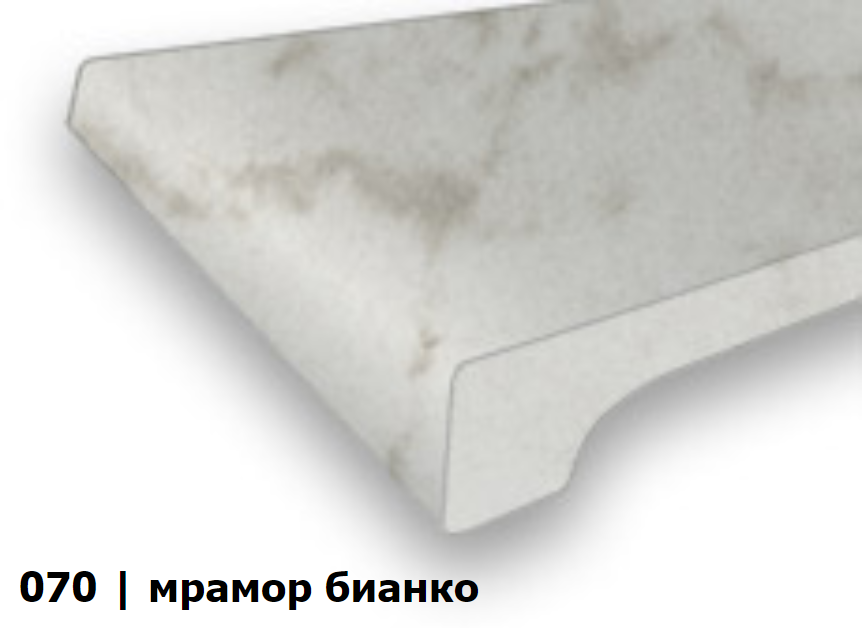 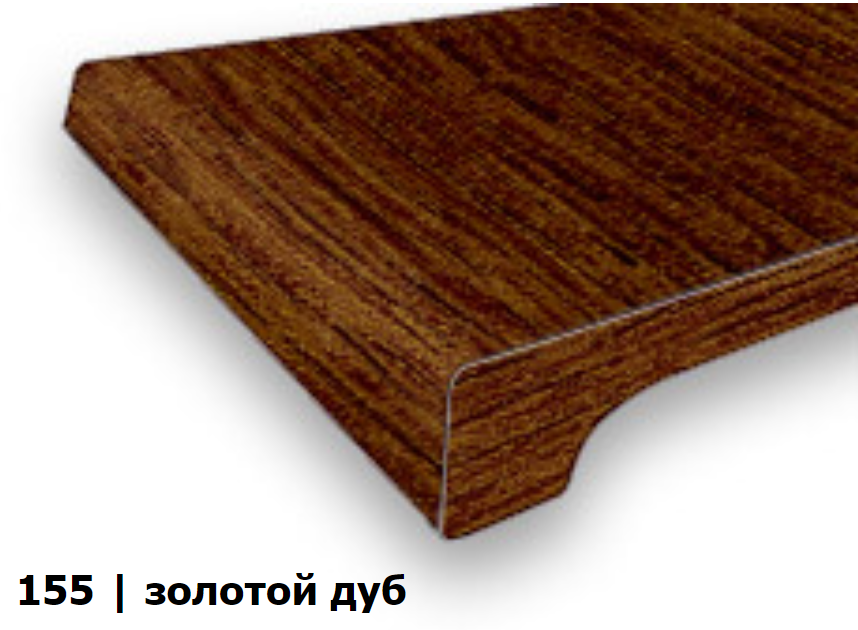 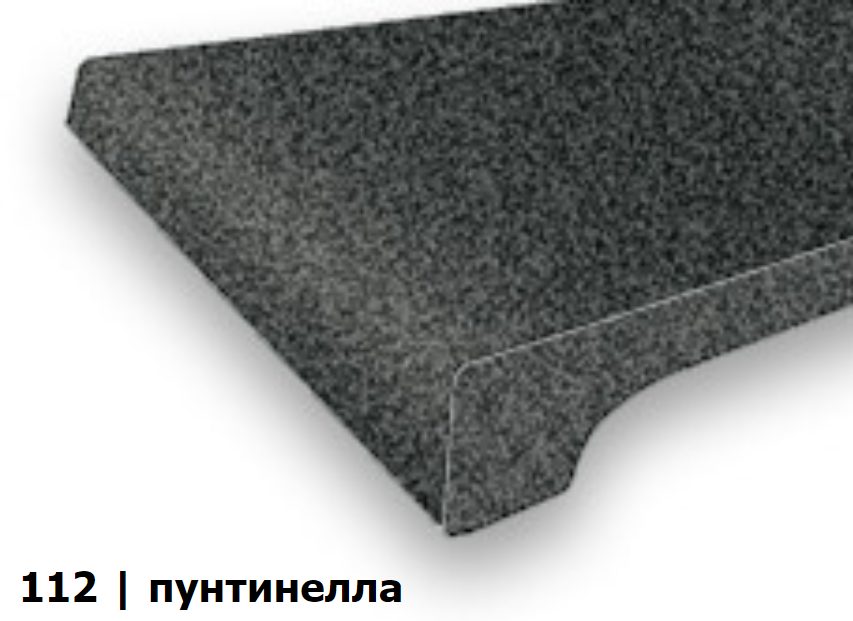 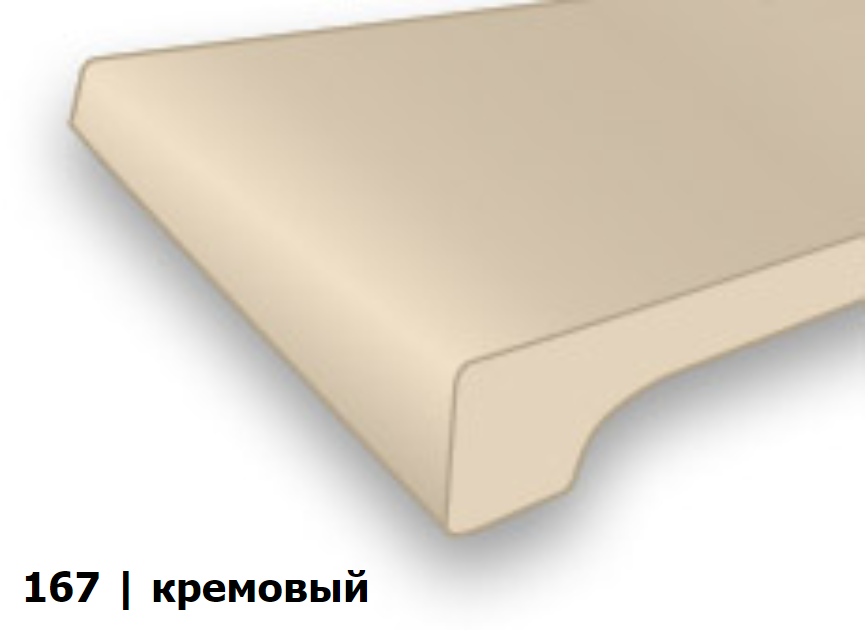 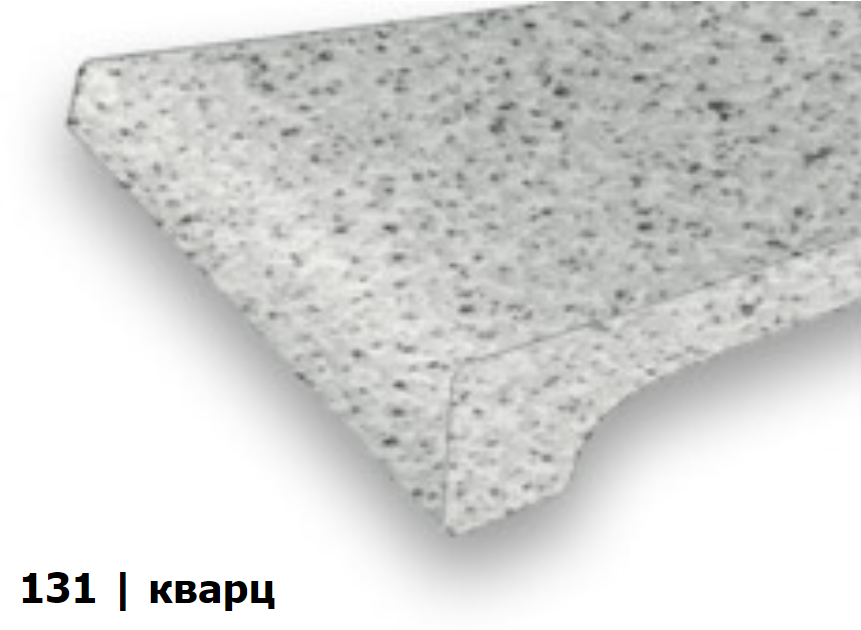 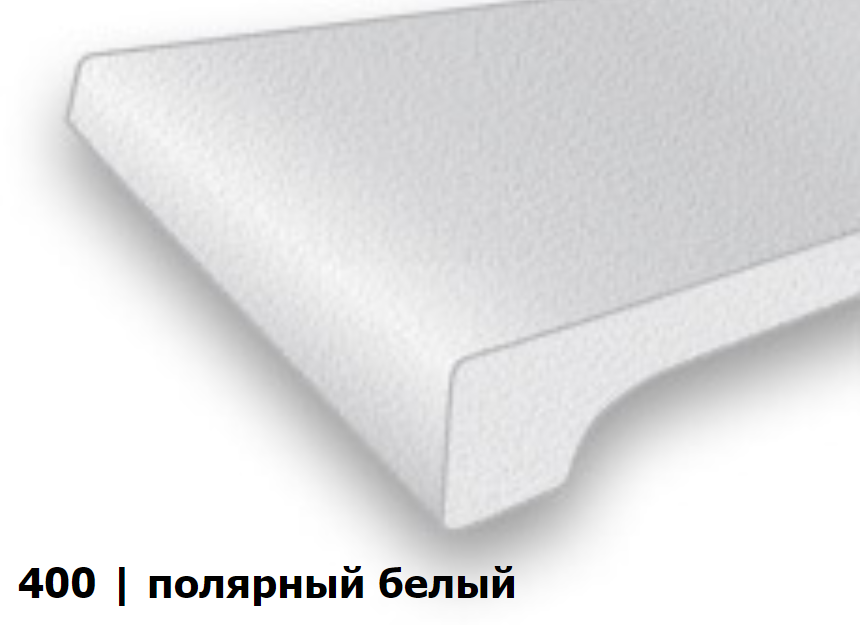 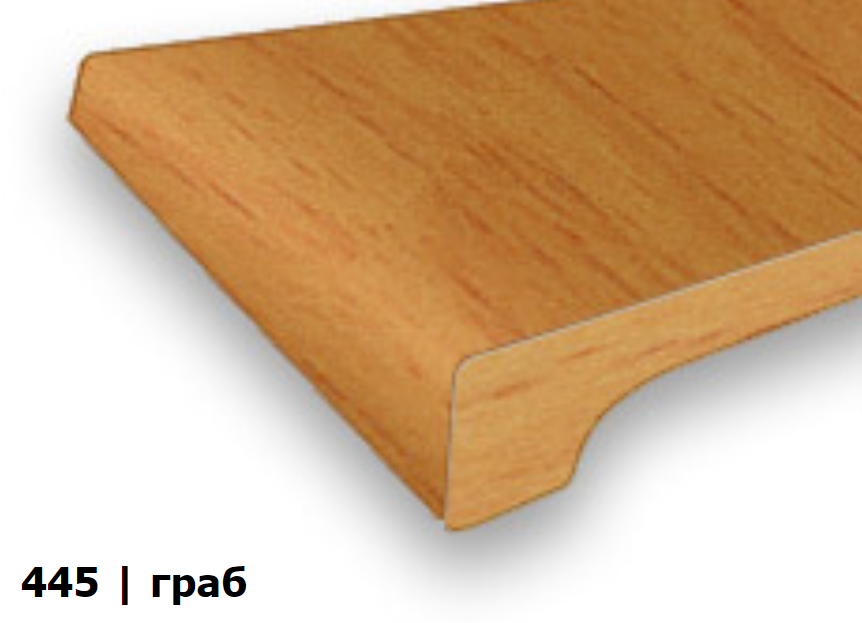 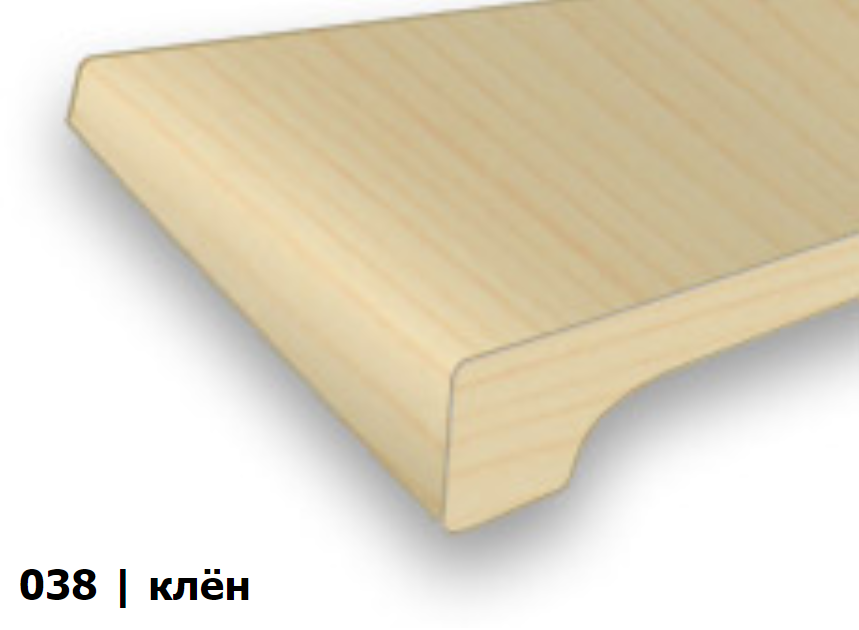 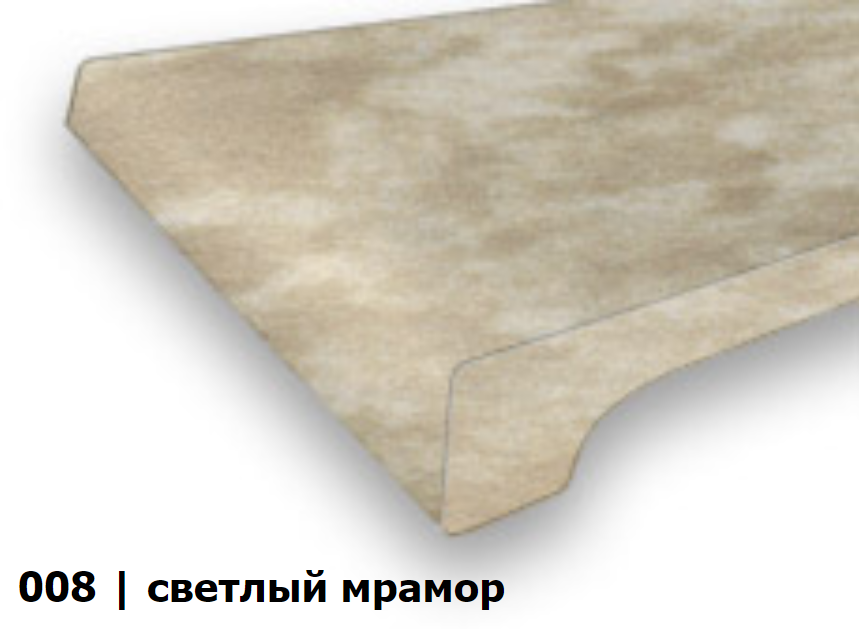 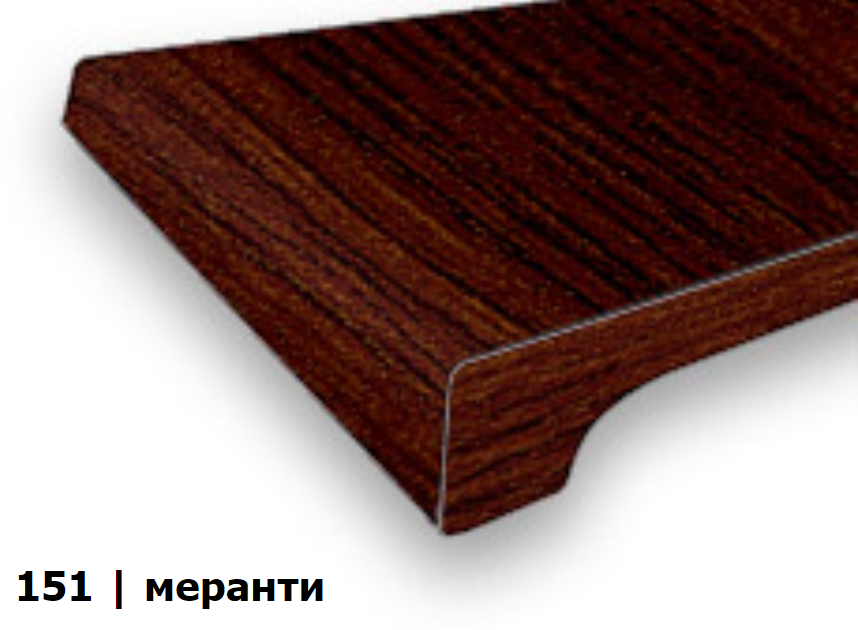 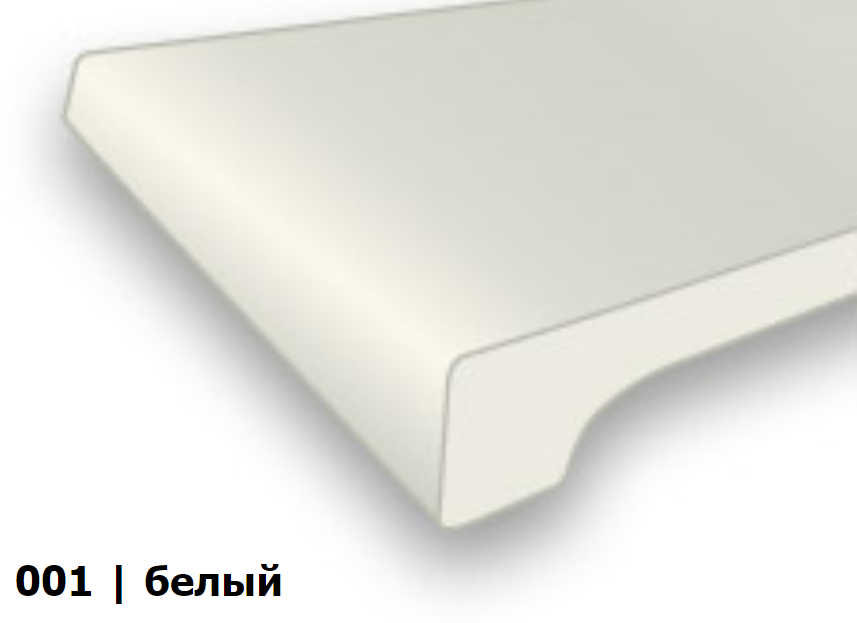 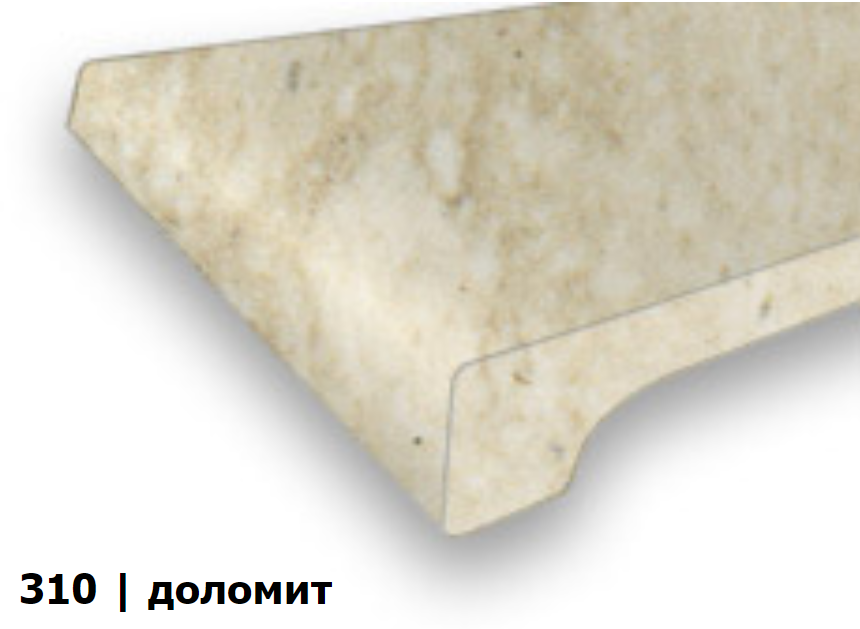 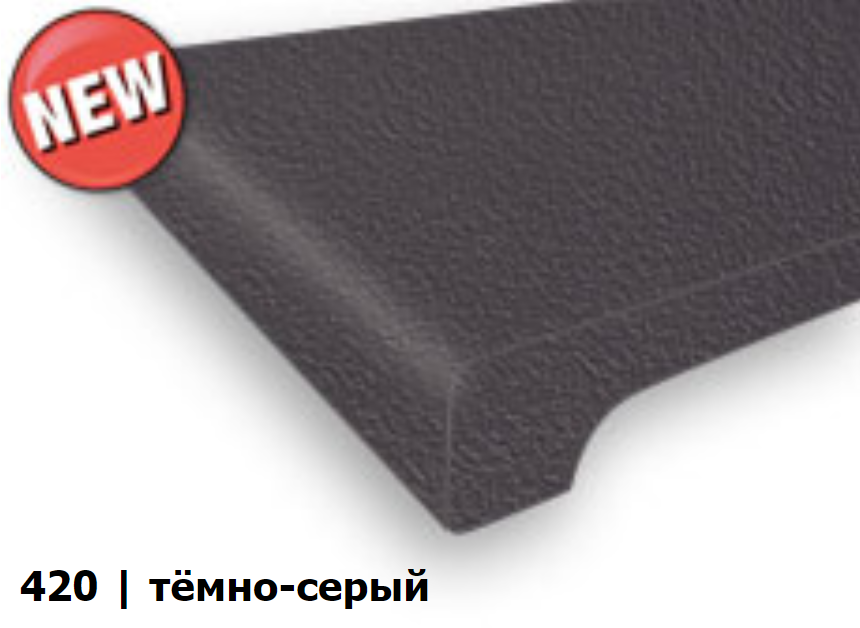 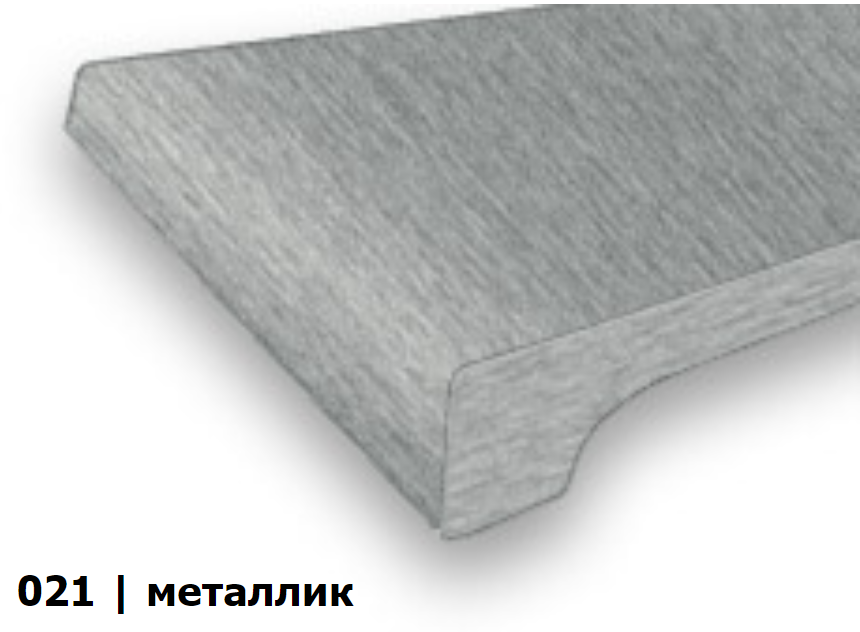 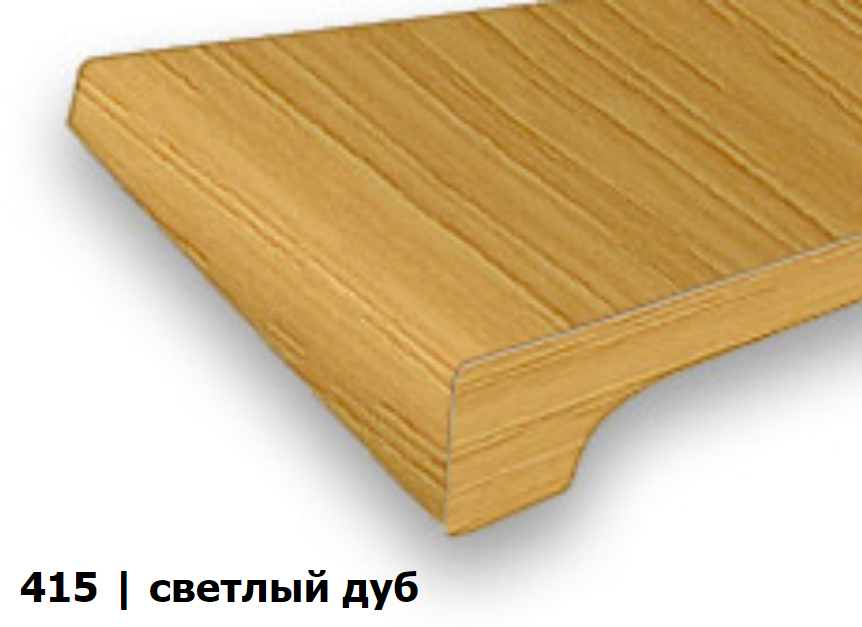 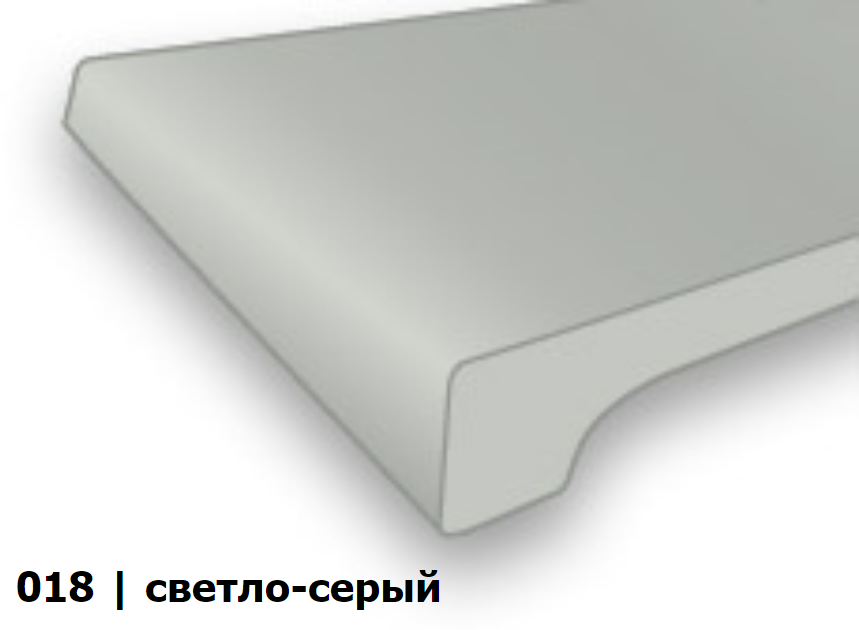 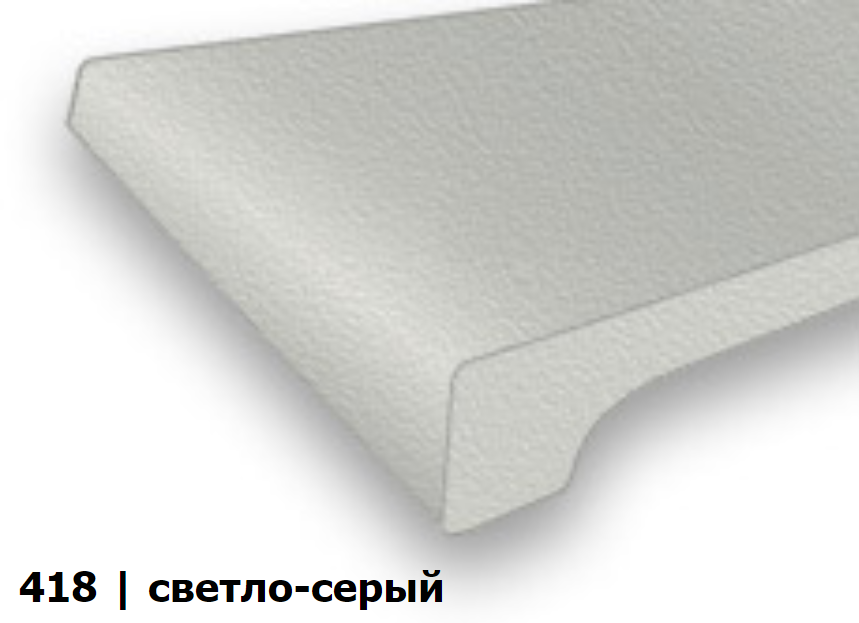 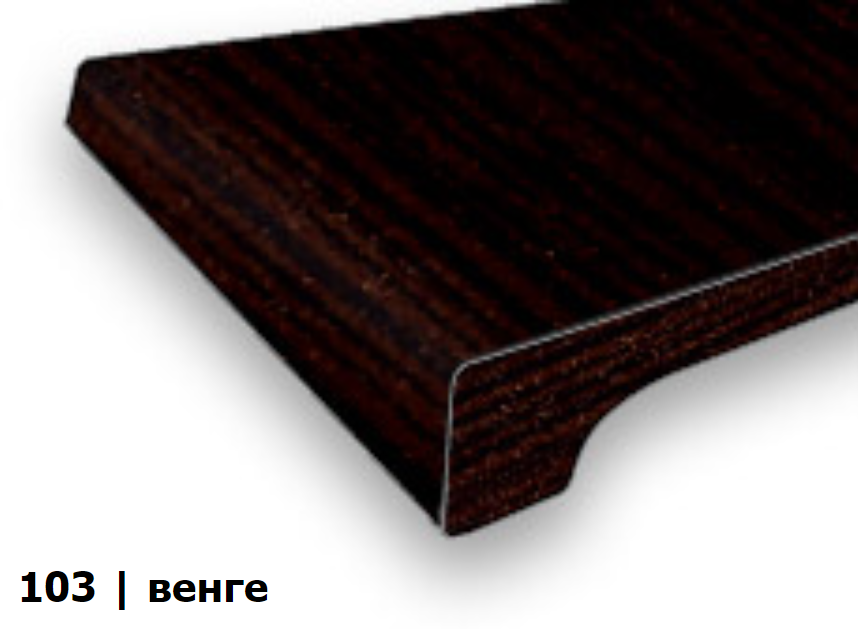 